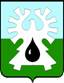 МУНИЦИПАЛЬНОЕ ОБРАЗОВАНИЕ ГОРОД УРАЙ			  Ханты-Мансийский автономный округ-ЮграАдминистрация ГОРОДА УРАЙ628285, микрорайон 2, дом 60,  г.Урай,                                                     тел. 2-23-28,2-06-97 Ханты-Мансийский автономный округ-Югра,                                        факс(34676) 2-23-44                                                          Тюменская область                                                                                     E-mail:adm@uray.ruПояснительная запискак проекту постановления администрации города Урай«О внесении изменений  в муниципальную программу «Капитальный ремонт и реконструкция систем коммунальной инфраструктуры  города Урай» на 2014-2020 годы».          Настоящий проект постановления администрации города Урай «О внесении изменений  в муниципальную программу «Капитальный ремонт и реконструкция систем коммунальной инфраструктуры  города Урай» на 2014-2020 годы» разработан в соответствии   с постановлением администрации города Урай от 25.06.2019 № 1524 «О муниципальных программах муниципального образования городской округ город Урай», постановления администрации города Урай от 19.06.2019 №1444 «О внесении изменения в приложение к постановлению администрации города Урай от 11.06.2019 №1343»), приказом Комитета по финансам администрации города Урай № 79-од от 09.09.2020 «О внесении изменений   в сводную бюджетную роспись», приказом  Комитета по финансам администрации города Урай № 122-од от 11.12.2020 «О внесении изменений   в сводную бюджетную роспись». В программу предлагается внести следующие изменения:1.Строку 11 паспорта муниципальной программы изложить в новой редакции:2.В таблице 2 строку 1. «Капитальный ремонт коммунальной инфраструктуры города Урай. (1.-7.)» столбцы «Объем финансирования, всего, тыс.руб.», «2020 г.»  изложить в новой редакции:3.В таблице 2 строку 4. «Выполнение работ по актуализации схем систем коммунальной инфраструктуры муниципального образования город Урай. (1.-3.)» столбцы «Объем финансирования, всего, тыс.руб.», «2020 г.»  изложить в новой редакции:4.В таблице 2 в строке  «Всего по муниципальной программе:» столбцы «Объем финансирования, всего, тыс.руб., «2020 г.»  изложить в новой редакции:5.В таблице 2 в строке  «Прочие расходы:» столбцы «Объем финансирования, всего, тыс.руб.», «2020 г.»  изложить в новой редакции:6. В таблице 2 в строке  «Ответственный исполнитель (МКУ «УЖКХ города Урай»):» столбцы «Объем финансирования, всего, тыс.руб.», «2020 г.»  изложить в новой редакции:7.В приложении 3 в строках «1.», «2.», «3.», «4.», «5.», «6.», «7.» столбец «Объем финансирования» изложить в новой редакции:Планируемые изменения не приведут к ухудшению плановых значений целевых показателей индикаторов и показателей программы, а также к увеличению сроков исполнения мероприятий программы.Заместитель главы города Урай                                                                               А.Ю.Ашихмин Исполнитель:Ведущий экономист  ПЭО МКУ «УЖКХ г.Урай» Волокитина А.С. т.28164 доб.38111.Параметры финансового обеспечения муниципальной программыИсточники финансового обеспечения муниципальной программы: местный бюджет, бюджет Ханты-Мансийскогоавтономного округа – Югры, иные источники финансирования (внебюджетные средства).Для реализации муниципальной программы всего необходимо:2014 год – 82 174,1тыс. рублей.2015 год – 128 223,9 тыс. рублей.2016 год –91 049,6 тыс. рублей.2017 год – 66 403,0 тыс. рублей.2018 год –104 768,9 тыс. рублей.2019 год –99 003,1 тыс. рублей.2020 год – 97 155,9 тыс. рублей.Источники финансированияОбъем финансирования(всего,тыс.руб.)2020 г.ПримечанияВсего:472 821,957 396,055 803,7+1 656,4- 64,1=57 396,0Федеральный бюджет0,00,00,0Бюджет Ханты-Мансийского автономного округа -Югры264 614,951 656,450 000,0+ 1 656,4=51 656,4Местный бюджет 190 343,85 739,65 803,7-64,1=5 739,6Иные источники финансирования (внебюджетные средства)17 863,20,00,0Источники финансированияОбъем финансирования(всего,тыс.руб.)2020 г.ПримечанияВсего:452,2195,0357,2 +95,0 =452,2Федеральный бюджет0,00,00,0Бюджет Ханты-Мансийского автономного округа -Югры0,00,00,0Местный бюджет 452,2195,0357,2 +95,0 =452,2Иные источники финансирования (внебюджетные средства)0,00,00,0Источники финансированияОбъем финансирования, (всего, тыс.руб.)2020 гПримечанияВСЕГО:668 778,597 155,995 468,6+1 656,4+95,0 – 64,1=97 155,9Федеральный бюджет0,00,00,0Бюджет Ханты-Мансийского автономного округа-Югры299 658,951 656,450 000,0+1 656,4=51 656,4Местный бюджет 199 955,713 213,013 182,1+95,0-64,1=13 213,0Иные источники финансирования (внебюджетные средства)169 163,932 286,50,0Источники финансированияОбъем финансирования(всего,тыс.руб.)2020 гПримечанияВСЕГО:624 924,889 877,588 190,2+1 656,4+95,0 – 64,1= 89 877,5Федеральный бюджет0,00,00,0Бюджет Ханты-Мансийского автономного округа-Югры264 614,951 656,450 000,0+1 656,4 = 51 656,4Местный бюджет 191 146,05 934,65 903,7 +95,0-64,1=5 934,6Иные источники финансирования (внебюджетные средства)169 163,932 286,50,0Источники финансированияОбъем финансирования(всего,тыс.руб.)2020 гПримечанияВСЕГО:624 023,889 877,588 190,2+ 1 656,4+95,0-64,1=89 877,5Федеральный бюджет0,00,00,0Бюджет Ханты-Мансийского автономного округа-Югры264 614,951 656,450 000,0+1 656,4= 51 656,4Местный бюджет 190 245,05 934,65 903,7+95,0-64,1=5 934,6Иные источники финансирования (внебюджетные средства)169 163,932 286,50,0№ п/пНаименование результатаОбъем финансирования мероприятия1.Доля замены ветхих инженерных сетей теплоснабжения, водоснабжения, водоотведения от общей протяженности ветхих инженерных сетей теплоснабжения, водоснабжения, водоотведения.668 778,52.Доля использования труб из композитных материалов в общем объеме замены при капитальном ремонте инженерных сетей жилищно-коммунального комплекса.668 778,53.Количество аварий на объектах коммунальной инфраструктуры в сфере водо-, теплоснабжения и водоотведения при производстве, транспортировке и распределении коммунальных ресурсов.668 778,54.Удельный вес протяженности сетей газоснабжения, срок эксплуатации которых более 30 лет, в общей протяженности сетей.668 778,55.Количество аварий на объектах газоснабжения.668 778,56.Удельный вес протяженности ветхих сетей энергоснабжения, в общей протяженности сетей668 778,57.Количество  аварий на объектах энергоснабжения.668 778,5